입회원서 (法人)당사는 귀회 정관에 찬동하고 회원으로 입회코자 입회원서를 제출합니다.년       월       일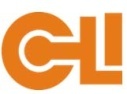 법 인 명한 글사업자등록번호법 인 명영 문업종/주요생산품대 표 자성 명직 위법   인주   소법    인연 락 처Tel.법   인주   소법    인연 락 처Fax.클럽담당(행정실무)부서/직위클럽담당연 락 처Tel.클럽담당(행정실무)성 명클럽담당연 락 처Fax.클럽담당(행정실무)주 소클럽담당연 락 처E-mail.○ 법인 지명 회원 명단 (5名)○ 법인 지명 회원 명단 (5名)○ 법인 지명 회원 명단 (5名)○ 법인 지명 회원 명단 (5名)○ 법인 지명 회원 명단 (5名)성   명부   서직    위휴대전화E-mail    법인명 :    대표자 :(印)